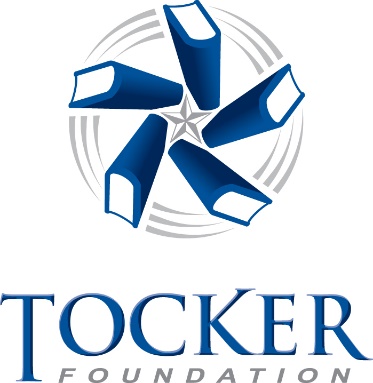 5806 Mesa Drive, Suite 375Austin, TX 78731Grant Project ReportThis document should be used as the cover for reporting back to the Tocker Foundation on the progress or completion of a grant project.Library: _______________________________________________   Contact: ____________________________  Contact Title: ________________Grant Amount:  _______________   Grant Number (if available):_______________Since grant projects vary greatly, the Foundation does not have a standard grant report form.  In a final project report the board members would like to know the results of the project and a quick accounting of funds.  Any information you can provide to quantify patron usage is important to our process.  Below are recommended points, the report does not have to include all points.Recommended Reporting Points.How was the implementation of the project?  Both good and difficult points will help us in evaluating future projects.
Were project goals and results met?
Can the project results be put in quantifiable terms?  (ie. Patron use, collection growth, program attendance, etc…)
Provide an accounting of the grant funds.  The accounting should show the funds associated with the general components of the project plus any overage or remainder.     DO NOT send invoice detail or itemized listings.
Any other general information such as patron comments, pictures, news clippings, etc.